A Rothschild Elementary PBIS (Positive Behavior Interventions and Supports) Update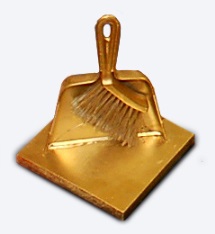 In a continued effort to teach and reinforce the importance of organization, cleaning up after oneself, and keeping our school safe, we have started a golden broom incentive at Rothschild School. Here’s how it works…Each classroom has a small broom hanging outside of it, along with a list of daily student responsibilities that will help keep our classrooms and hallways clean and safe (see attached poster). Every day, the custodians will be looking to see if the students in each classroom have been responsible in those areas outlined on the attached poster. Each classroom that has been responsible in all of the identified areas will get to keep their golden broom that day. If a classroom needs to work more on any of the identified areas, that area will be circled on their poster and they will not get to keep their golden broom that day. Starting January 2nd, the custodians will begin recording if each room kept their broom that night. The classroom with the most days keeping their golden broom will receive a prize! Ways you can get involved:-Ask your child about the golden broom award at school.-Ask your child in what ways he/she is helping his/her class to keep the golden broom.-Reinforce the importance of organization, cleaning up after oneself, keeping our schools, homes and communities clean and safe, etc… 